Request for Family/Medical Leave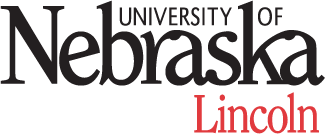 Questions about this form or about UNL’s Family/Medical Leave Policy may be directed to Human Resources 402-472-3101 or hroffice@unl.eduRevised February 2011NameNameNamePersonnel NumberPersonnel NumberPersonnel NumberPersonnel NumberPersonnel NumberPersonnel NumberPersonnel NumberPersonnel NumberPersonnel NumberCampus Address & ZipCampus Address & ZipCampus Address & ZipCampus Address & ZipCampus Address & ZipCampus Address & ZipCampus Address & ZipPhone #Phone #Phone #Phone #Phone #DepartmentDepartmentDepartmentDepartmentDepartmentDepartmentSupervisor’s NameSupervisor’s NameSupervisor’s NameSupervisor’s NameSupervisor’s NameSupervisor’s NameSupervisor’s NameSupervisor’s NameSupervisor’s NameI request family/medical leave beginningI request family/medical leave beginningI request family/medical leave beginningI request family/medical leave beginningI request family/medical leave beginningI request family/medical leave beginningI request family/medical leave beginningI request family/medical leave beginningI request family/medical leave beginningI request family/medical leave beginningI request family/medical leave beginningI request family/medical leave beginningand continuing through	and continuing through	and continuing through	and continuing through	and continuing through	and continuing through	and continuing through	and continuing through	and continuing through	for the following purpose:for the following purpose:for the following purpose:for the following purpose:for the following purpose:for the following purpose:for the following purpose:for the following purpose:for the following purpose:for the following purpose:for the following purpose:for the following purpose:for the following purpose:for the following purpose:for the following purpose:The birth of my child or the placement of a child with me for adoption or foster careThe birth of my child or the placement of a child with me for adoption or foster careThe birth of my child or the placement of a child with me for adoption or foster careThe birth of my child or the placement of a child with me for adoption or foster careThe birth of my child or the placement of a child with me for adoption or foster careThe birth of my child or the placement of a child with me for adoption or foster careThe birth of my child or the placement of a child with me for adoption or foster careThe birth of my child or the placement of a child with me for adoption or foster careThe birth of my child or the placement of a child with me for adoption or foster careThe birth of my child or the placement of a child with me for adoption or foster careThe birth of my child or the placement of a child with me for adoption or foster careThe birth of my child or the placement of a child with me for adoption or foster careThe birth of my child or the placement of a child with me for adoption or foster careThe birth of my child or the placement of a child with me for adoption or foster careThe birth of my child or the placement of a child with me for adoption or foster careThe birth of my child or the placement of a child with me for adoption or foster careThe birth of my child or the placement of a child with me for adoption or foster careThe birth of my child or the placement of a child with me for adoption or foster careThe birth of my child or the placement of a child with me for adoption or foster careThe birth of my child or the placement of a child with me for adoption or foster careThe birth of my child or the placement of a child with me for adoption or foster careThe birth of my child or the placement of a child with me for adoption or foster careThe birth of my child or the placement of a child with me for adoption or foster careThe birth of my child or the placement of a child with me for adoption or foster careThe birth of my child or the placement of a child with me for adoption or foster careThe birth of my child or the placement of a child with me for adoption or foster careThe birth of my child or the placement of a child with me for adoption or foster careThe birth of my child or the placement of a child with me for adoption or foster careThe birth of my child or the placement of a child with me for adoption or foster careThe birth of my child or the placement of a child with me for adoption or foster careThe birth of my child or the placement of a child with me for adoption or foster careThe birth of my child or the placement of a child with me for adoption or foster careThe birth of my child or the placement of a child with me for adoption or foster careThe birth of my child or the placement of a child with me for adoption or foster careThe birth of my child or the placement of a child with me for adoption or foster careThe birth of my child or the placement of a child with me for adoption or foster careThe birth of my child or the placement of a child with me for adoption or foster careThe birth of my child or the placement of a child with me for adoption or foster careThe birth of my child or the placement of a child with me for adoption or foster careThe birth of my child or the placement of a child with me for adoption or foster careThe birth of my child or the placement of a child with me for adoption or foster careA serious health condition that makes me unable to perform the essential functions of my jobA serious health condition that makes me unable to perform the essential functions of my jobA serious health condition that makes me unable to perform the essential functions of my jobA serious health condition that makes me unable to perform the essential functions of my jobA serious health condition that makes me unable to perform the essential functions of my jobA serious health condition that makes me unable to perform the essential functions of my jobA serious health condition that makes me unable to perform the essential functions of my jobA serious health condition that makes me unable to perform the essential functions of my jobA serious health condition that makes me unable to perform the essential functions of my jobA serious health condition that makes me unable to perform the essential functions of my jobA serious health condition that makes me unable to perform the essential functions of my jobA serious health condition that makes me unable to perform the essential functions of my jobA serious health condition that makes me unable to perform the essential functions of my jobA serious health condition that makes me unable to perform the essential functions of my jobA serious health condition that makes me unable to perform the essential functions of my jobA serious health condition that makes me unable to perform the essential functions of my jobA serious health condition that makes me unable to perform the essential functions of my jobA serious health condition that makes me unable to perform the essential functions of my jobA serious health condition that makes me unable to perform the essential functions of my jobA serious health condition that makes me unable to perform the essential functions of my jobA serious health condition that makes me unable to perform the essential functions of my jobA serious health condition that makes me unable to perform the essential functions of my jobA serious health condition that makes me unable to perform the essential functions of my jobA serious health condition that makes me unable to perform the essential functions of my jobA serious health condition that makes me unable to perform the essential functions of my jobA serious health condition that makes me unable to perform the essential functions of my jobA serious health condition that makes me unable to perform the essential functions of my jobA serious health condition that makes me unable to perform the essential functions of my jobA serious health condition that makes me unable to perform the essential functions of my jobA serious health condition that makes me unable to perform the essential functions of my jobA serious health condition that makes me unable to perform the essential functions of my jobA serious health condition that makes me unable to perform the essential functions of my jobA serious health condition that makes me unable to perform the essential functions of my jobA serious health condition that makes me unable to perform the essential functions of my jobA serious health condition that makes me unable to perform the essential functions of my jobA serious health condition that makes me unable to perform the essential functions of my jobA serious health condition that makes me unable to perform the essential functions of my jobA serious health condition that makes me unable to perform the essential functions of my jobA serious health condition that makes me unable to perform the essential functions of my jobA serious health condition that makes me unable to perform the essential functions of my jobA serious health condition that makes me unable to perform the essential functions of my jobA serious health condition affecting my spouse, child, or parent for which I am needed to provide careA serious health condition affecting my spouse, child, or parent for which I am needed to provide careA serious health condition affecting my spouse, child, or parent for which I am needed to provide careA serious health condition affecting my spouse, child, or parent for which I am needed to provide careA serious health condition affecting my spouse, child, or parent for which I am needed to provide careA serious health condition affecting my spouse, child, or parent for which I am needed to provide careA serious health condition affecting my spouse, child, or parent for which I am needed to provide careA serious health condition affecting my spouse, child, or parent for which I am needed to provide careA serious health condition affecting my spouse, child, or parent for which I am needed to provide careA serious health condition affecting my spouse, child, or parent for which I am needed to provide careA serious health condition affecting my spouse, child, or parent for which I am needed to provide careA serious health condition affecting my spouse, child, or parent for which I am needed to provide careA serious health condition affecting my spouse, child, or parent for which I am needed to provide careA serious health condition affecting my spouse, child, or parent for which I am needed to provide careA serious health condition affecting my spouse, child, or parent for which I am needed to provide careA serious health condition affecting my spouse, child, or parent for which I am needed to provide careA serious health condition affecting my spouse, child, or parent for which I am needed to provide careA serious health condition affecting my spouse, child, or parent for which I am needed to provide careA serious health condition affecting my spouse, child, or parent for which I am needed to provide careA serious health condition affecting my spouse, child, or parent for which I am needed to provide careA serious health condition affecting my spouse, child, or parent for which I am needed to provide careA serious health condition affecting my spouse, child, or parent for which I am needed to provide careA serious health condition affecting my spouse, child, or parent for which I am needed to provide careA serious health condition affecting my spouse, child, or parent for which I am needed to provide careA serious health condition affecting my spouse, child, or parent for which I am needed to provide careA serious health condition affecting my spouse, child, or parent for which I am needed to provide careA serious health condition affecting my spouse, child, or parent for which I am needed to provide careA serious health condition affecting my spouse, child, or parent for which I am needed to provide careA serious health condition affecting my spouse, child, or parent for which I am needed to provide careA serious health condition affecting my spouse, child, or parent for which I am needed to provide careA serious health condition affecting my spouse, child, or parent for which I am needed to provide careA serious health condition affecting my spouse, child, or parent for which I am needed to provide careA serious health condition affecting my spouse, child, or parent for which I am needed to provide careA serious health condition affecting my spouse, child, or parent for which I am needed to provide careA serious health condition affecting my spouse, child, or parent for which I am needed to provide careA serious health condition affecting my spouse, child, or parent for which I am needed to provide careA serious health condition affecting my spouse, child, or parent for which I am needed to provide careA serious health condition affecting my spouse, child, or parent for which I am needed to provide careA serious health condition affecting my spouse, child, or parent for which I am needed to provide careA serious health condition affecting my spouse, child, or parent for which I am needed to provide careA serious health condition affecting my spouse, child, or parent for which I am needed to provide careThe death of an immediate family member (see definition of immediate family at http://bf.unl.edu/policies/hr/Definitions.shtml)The death of an immediate family member (see definition of immediate family at http://bf.unl.edu/policies/hr/Definitions.shtml)The death of an immediate family member (see definition of immediate family at http://bf.unl.edu/policies/hr/Definitions.shtml)The death of an immediate family member (see definition of immediate family at http://bf.unl.edu/policies/hr/Definitions.shtml)The death of an immediate family member (see definition of immediate family at http://bf.unl.edu/policies/hr/Definitions.shtml)The death of an immediate family member (see definition of immediate family at http://bf.unl.edu/policies/hr/Definitions.shtml)The death of an immediate family member (see definition of immediate family at http://bf.unl.edu/policies/hr/Definitions.shtml)The death of an immediate family member (see definition of immediate family at http://bf.unl.edu/policies/hr/Definitions.shtml)The death of an immediate family member (see definition of immediate family at http://bf.unl.edu/policies/hr/Definitions.shtml)The death of an immediate family member (see definition of immediate family at http://bf.unl.edu/policies/hr/Definitions.shtml)The death of an immediate family member (see definition of immediate family at http://bf.unl.edu/policies/hr/Definitions.shtml)The death of an immediate family member (see definition of immediate family at http://bf.unl.edu/policies/hr/Definitions.shtml)The death of an immediate family member (see definition of immediate family at http://bf.unl.edu/policies/hr/Definitions.shtml)The death of an immediate family member (see definition of immediate family at http://bf.unl.edu/policies/hr/Definitions.shtml)The death of an immediate family member (see definition of immediate family at http://bf.unl.edu/policies/hr/Definitions.shtml)The death of an immediate family member (see definition of immediate family at http://bf.unl.edu/policies/hr/Definitions.shtml)The death of an immediate family member (see definition of immediate family at http://bf.unl.edu/policies/hr/Definitions.shtml)The death of an immediate family member (see definition of immediate family at http://bf.unl.edu/policies/hr/Definitions.shtml)The death of an immediate family member (see definition of immediate family at http://bf.unl.edu/policies/hr/Definitions.shtml)The death of an immediate family member (see definition of immediate family at http://bf.unl.edu/policies/hr/Definitions.shtml)The death of an immediate family member (see definition of immediate family at http://bf.unl.edu/policies/hr/Definitions.shtml)The death of an immediate family member (see definition of immediate family at http://bf.unl.edu/policies/hr/Definitions.shtml)The death of an immediate family member (see definition of immediate family at http://bf.unl.edu/policies/hr/Definitions.shtml)The death of an immediate family member (see definition of immediate family at http://bf.unl.edu/policies/hr/Definitions.shtml)The death of an immediate family member (see definition of immediate family at http://bf.unl.edu/policies/hr/Definitions.shtml)The death of an immediate family member (see definition of immediate family at http://bf.unl.edu/policies/hr/Definitions.shtml)The death of an immediate family member (see definition of immediate family at http://bf.unl.edu/policies/hr/Definitions.shtml)The death of an immediate family member (see definition of immediate family at http://bf.unl.edu/policies/hr/Definitions.shtml)The death of an immediate family member (see definition of immediate family at http://bf.unl.edu/policies/hr/Definitions.shtml)The death of an immediate family member (see definition of immediate family at http://bf.unl.edu/policies/hr/Definitions.shtml)The death of an immediate family member (see definition of immediate family at http://bf.unl.edu/policies/hr/Definitions.shtml)The death of an immediate family member (see definition of immediate family at http://bf.unl.edu/policies/hr/Definitions.shtml)The death of an immediate family member (see definition of immediate family at http://bf.unl.edu/policies/hr/Definitions.shtml)The death of an immediate family member (see definition of immediate family at http://bf.unl.edu/policies/hr/Definitions.shtml)The death of an immediate family member (see definition of immediate family at http://bf.unl.edu/policies/hr/Definitions.shtml)The death of an immediate family member (see definition of immediate family at http://bf.unl.edu/policies/hr/Definitions.shtml)The death of an immediate family member (see definition of immediate family at http://bf.unl.edu/policies/hr/Definitions.shtml)The death of an immediate family member (see definition of immediate family at http://bf.unl.edu/policies/hr/Definitions.shtml)The death of an immediate family member (see definition of immediate family at http://bf.unl.edu/policies/hr/Definitions.shtml)The death of an immediate family member (see definition of immediate family at http://bf.unl.edu/policies/hr/Definitions.shtml)The death of an immediate family member (see definition of immediate family at http://bf.unl.edu/policies/hr/Definitions.shtml)Total hours of anticipated absence from UNLTotal hours of anticipated absence from UNLTotal hours of anticipated absence from UNLTotal hours of anticipated absence from UNLTotal hours of anticipated absence from UNLTotal hours of anticipated absence from UNLTotal hours of anticipated absence from UNLTotal hours of anticipated absence from UNLTotal hours of anticipated absence from UNLTotal hours of anticipated absence from UNLTotal hours of anticipated absence from UNLTotal hours of anticipated absence from UNLTotal hours of anticipated absence from UNLTotal hours of anticipated absence from UNLThis leave is to beThis leave is to beThis leave is to beThis leave is to beThis leave is to beThis leave is to beThis leave is to beThis leave is to beThis leave is to beThis leave is to beThis leave is to bePaidPaidUnpaidUnpaidUnpaidUnpaidUnpaidUnpaidCombinationCombinationCombinationPlease show number of hours of each type of leave to be taken.Please show number of hours of each type of leave to be taken.Please show number of hours of each type of leave to be taken.Please show number of hours of each type of leave to be taken.Please show number of hours of each type of leave to be taken.Please show number of hours of each type of leave to be taken.Please show number of hours of each type of leave to be taken.Please show number of hours of each type of leave to be taken.Please show number of hours of each type of leave to be taken.Please show number of hours of each type of leave to be taken.Please show number of hours of each type of leave to be taken.Please show number of hours of each type of leave to be taken.Please show number of hours of each type of leave to be taken.Please show number of hours of each type of leave to be taken.Please show number of hours of each type of leave to be taken.Please show number of hours of each type of leave to be taken.Please show number of hours of each type of leave to be taken.Please show number of hours of each type of leave to be taken.Please show number of hours of each type of leave to be taken.Please show number of hours of each type of leave to be taken.Please show number of hours of each type of leave to be taken.Please show number of hours of each type of leave to be taken.Please show number of hours of each type of leave to be taken.Please show number of hours of each type of leave to be taken.Please show number of hours of each type of leave to be taken.Please show number of hours of each type of leave to be taken.Please show number of hours of each type of leave to be taken.Please show number of hours of each type of leave to be taken.Please show number of hours of each type of leave to be taken.Please show number of hours of each type of leave to be taken.Please show number of hours of each type of leave to be taken.Please show number of hours of each type of leave to be taken.Please show number of hours of each type of leave to be taken.Please show number of hours of each type of leave to be taken.Please show number of hours of each type of leave to be taken.Please show number of hours of each type of leave to be taken.Please show number of hours of each type of leave to be taken.Please show number of hours of each type of leave to be taken.Please show number of hours of each type of leave to be taken.Please show number of hours of each type of leave to be taken.Please show number of hours of each type of leave to be taken.Please show number of hours of each type of leave to be taken.Please show number of hours of each type of leave to be taken.Please show number of hours of each type of leave to be taken.Please show number of hours of each type of leave to be taken.vacationvacationvacationsicksicksicksickfuneral	funeral	Unpaid leaveUnpaid leaveUnpaid leaveUnpaid leaveUnpaid leaveUnpaid leaveIf leave of three consecutive days or more has been taken for any of the above listed purposes within the past 12 If leave of three consecutive days or more has been taken for any of the above listed purposes within the past 12 If leave of three consecutive days or more has been taken for any of the above listed purposes within the past 12 If leave of three consecutive days or more has been taken for any of the above listed purposes within the past 12 If leave of three consecutive days or more has been taken for any of the above listed purposes within the past 12 If leave of three consecutive days or more has been taken for any of the above listed purposes within the past 12 If leave of three consecutive days or more has been taken for any of the above listed purposes within the past 12 If leave of three consecutive days or more has been taken for any of the above listed purposes within the past 12 If leave of three consecutive days or more has been taken for any of the above listed purposes within the past 12 If leave of three consecutive days or more has been taken for any of the above listed purposes within the past 12 If leave of three consecutive days or more has been taken for any of the above listed purposes within the past 12 If leave of three consecutive days or more has been taken for any of the above listed purposes within the past 12 If leave of three consecutive days or more has been taken for any of the above listed purposes within the past 12 If leave of three consecutive days or more has been taken for any of the above listed purposes within the past 12 If leave of three consecutive days or more has been taken for any of the above listed purposes within the past 12 If leave of three consecutive days or more has been taken for any of the above listed purposes within the past 12 If leave of three consecutive days or more has been taken for any of the above listed purposes within the past 12 If leave of three consecutive days or more has been taken for any of the above listed purposes within the past 12 If leave of three consecutive days or more has been taken for any of the above listed purposes within the past 12 If leave of three consecutive days or more has been taken for any of the above listed purposes within the past 12 If leave of three consecutive days or more has been taken for any of the above listed purposes within the past 12 If leave of three consecutive days or more has been taken for any of the above listed purposes within the past 12 If leave of three consecutive days or more has been taken for any of the above listed purposes within the past 12 If leave of three consecutive days or more has been taken for any of the above listed purposes within the past 12 If leave of three consecutive days or more has been taken for any of the above listed purposes within the past 12 If leave of three consecutive days or more has been taken for any of the above listed purposes within the past 12 If leave of three consecutive days or more has been taken for any of the above listed purposes within the past 12 If leave of three consecutive days or more has been taken for any of the above listed purposes within the past 12 If leave of three consecutive days or more has been taken for any of the above listed purposes within the past 12 If leave of three consecutive days or more has been taken for any of the above listed purposes within the past 12 If leave of three consecutive days or more has been taken for any of the above listed purposes within the past 12 If leave of three consecutive days or more has been taken for any of the above listed purposes within the past 12 If leave of three consecutive days or more has been taken for any of the above listed purposes within the past 12 If leave of three consecutive days or more has been taken for any of the above listed purposes within the past 12 If leave of three consecutive days or more has been taken for any of the above listed purposes within the past 12 If leave of three consecutive days or more has been taken for any of the above listed purposes within the past 12 If leave of three consecutive days or more has been taken for any of the above listed purposes within the past 12 If leave of three consecutive days or more has been taken for any of the above listed purposes within the past 12 If leave of three consecutive days or more has been taken for any of the above listed purposes within the past 12 months, please indicate dates:months, please indicate dates:months, please indicate dates:months, please indicate dates:months, please indicate dates:months, please indicate dates:months, please indicate dates:months, please indicate dates:Please note that leave of three consecutive days or more taken for any of the above listed reasons may apply toward the twelve weeks of eligibility for leave provided under the Family/Medical Leave Act.I understand: 
* That I may be requested to provide medical documentation of my illness or the illness of my immediate family member 
* That I may be requested to provide a medical release upon my return to work 
* That I am responsible to consult UNL  Benefits Office for any unpaid portion of this leave.Please note that leave of three consecutive days or more taken for any of the above listed reasons may apply toward the twelve weeks of eligibility for leave provided under the Family/Medical Leave Act.I understand: 
* That I may be requested to provide medical documentation of my illness or the illness of my immediate family member 
* That I may be requested to provide a medical release upon my return to work 
* That I am responsible to consult UNL  Benefits Office for any unpaid portion of this leave.Please note that leave of three consecutive days or more taken for any of the above listed reasons may apply toward the twelve weeks of eligibility for leave provided under the Family/Medical Leave Act.I understand: 
* That I may be requested to provide medical documentation of my illness or the illness of my immediate family member 
* That I may be requested to provide a medical release upon my return to work 
* That I am responsible to consult UNL  Benefits Office for any unpaid portion of this leave.Please note that leave of three consecutive days or more taken for any of the above listed reasons may apply toward the twelve weeks of eligibility for leave provided under the Family/Medical Leave Act.I understand: 
* That I may be requested to provide medical documentation of my illness or the illness of my immediate family member 
* That I may be requested to provide a medical release upon my return to work 
* That I am responsible to consult UNL  Benefits Office for any unpaid portion of this leave.Please note that leave of three consecutive days or more taken for any of the above listed reasons may apply toward the twelve weeks of eligibility for leave provided under the Family/Medical Leave Act.I understand: 
* That I may be requested to provide medical documentation of my illness or the illness of my immediate family member 
* That I may be requested to provide a medical release upon my return to work 
* That I am responsible to consult UNL  Benefits Office for any unpaid portion of this leave.Please note that leave of three consecutive days or more taken for any of the above listed reasons may apply toward the twelve weeks of eligibility for leave provided under the Family/Medical Leave Act.I understand: 
* That I may be requested to provide medical documentation of my illness or the illness of my immediate family member 
* That I may be requested to provide a medical release upon my return to work 
* That I am responsible to consult UNL  Benefits Office for any unpaid portion of this leave.Please note that leave of three consecutive days or more taken for any of the above listed reasons may apply toward the twelve weeks of eligibility for leave provided under the Family/Medical Leave Act.I understand: 
* That I may be requested to provide medical documentation of my illness or the illness of my immediate family member 
* That I may be requested to provide a medical release upon my return to work 
* That I am responsible to consult UNL  Benefits Office for any unpaid portion of this leave.Please note that leave of three consecutive days or more taken for any of the above listed reasons may apply toward the twelve weeks of eligibility for leave provided under the Family/Medical Leave Act.I understand: 
* That I may be requested to provide medical documentation of my illness or the illness of my immediate family member 
* That I may be requested to provide a medical release upon my return to work 
* That I am responsible to consult UNL  Benefits Office for any unpaid portion of this leave.Please note that leave of three consecutive days or more taken for any of the above listed reasons may apply toward the twelve weeks of eligibility for leave provided under the Family/Medical Leave Act.I understand: 
* That I may be requested to provide medical documentation of my illness or the illness of my immediate family member 
* That I may be requested to provide a medical release upon my return to work 
* That I am responsible to consult UNL  Benefits Office for any unpaid portion of this leave.Please note that leave of three consecutive days or more taken for any of the above listed reasons may apply toward the twelve weeks of eligibility for leave provided under the Family/Medical Leave Act.I understand: 
* That I may be requested to provide medical documentation of my illness or the illness of my immediate family member 
* That I may be requested to provide a medical release upon my return to work 
* That I am responsible to consult UNL  Benefits Office for any unpaid portion of this leave.Please note that leave of three consecutive days or more taken for any of the above listed reasons may apply toward the twelve weeks of eligibility for leave provided under the Family/Medical Leave Act.I understand: 
* That I may be requested to provide medical documentation of my illness or the illness of my immediate family member 
* That I may be requested to provide a medical release upon my return to work 
* That I am responsible to consult UNL  Benefits Office for any unpaid portion of this leave.Please note that leave of three consecutive days or more taken for any of the above listed reasons may apply toward the twelve weeks of eligibility for leave provided under the Family/Medical Leave Act.I understand: 
* That I may be requested to provide medical documentation of my illness or the illness of my immediate family member 
* That I may be requested to provide a medical release upon my return to work 
* That I am responsible to consult UNL  Benefits Office for any unpaid portion of this leave.Please note that leave of three consecutive days or more taken for any of the above listed reasons may apply toward the twelve weeks of eligibility for leave provided under the Family/Medical Leave Act.I understand: 
* That I may be requested to provide medical documentation of my illness or the illness of my immediate family member 
* That I may be requested to provide a medical release upon my return to work 
* That I am responsible to consult UNL  Benefits Office for any unpaid portion of this leave.Please note that leave of three consecutive days or more taken for any of the above listed reasons may apply toward the twelve weeks of eligibility for leave provided under the Family/Medical Leave Act.I understand: 
* That I may be requested to provide medical documentation of my illness or the illness of my immediate family member 
* That I may be requested to provide a medical release upon my return to work 
* That I am responsible to consult UNL  Benefits Office for any unpaid portion of this leave.Please note that leave of three consecutive days or more taken for any of the above listed reasons may apply toward the twelve weeks of eligibility for leave provided under the Family/Medical Leave Act.I understand: 
* That I may be requested to provide medical documentation of my illness or the illness of my immediate family member 
* That I may be requested to provide a medical release upon my return to work 
* That I am responsible to consult UNL  Benefits Office for any unpaid portion of this leave.Please note that leave of three consecutive days or more taken for any of the above listed reasons may apply toward the twelve weeks of eligibility for leave provided under the Family/Medical Leave Act.I understand: 
* That I may be requested to provide medical documentation of my illness or the illness of my immediate family member 
* That I may be requested to provide a medical release upon my return to work 
* That I am responsible to consult UNL  Benefits Office for any unpaid portion of this leave.Please note that leave of three consecutive days or more taken for any of the above listed reasons may apply toward the twelve weeks of eligibility for leave provided under the Family/Medical Leave Act.I understand: 
* That I may be requested to provide medical documentation of my illness or the illness of my immediate family member 
* That I may be requested to provide a medical release upon my return to work 
* That I am responsible to consult UNL  Benefits Office for any unpaid portion of this leave.Please note that leave of three consecutive days or more taken for any of the above listed reasons may apply toward the twelve weeks of eligibility for leave provided under the Family/Medical Leave Act.I understand: 
* That I may be requested to provide medical documentation of my illness or the illness of my immediate family member 
* That I may be requested to provide a medical release upon my return to work 
* That I am responsible to consult UNL  Benefits Office for any unpaid portion of this leave.Please note that leave of three consecutive days or more taken for any of the above listed reasons may apply toward the twelve weeks of eligibility for leave provided under the Family/Medical Leave Act.I understand: 
* That I may be requested to provide medical documentation of my illness or the illness of my immediate family member 
* That I may be requested to provide a medical release upon my return to work 
* That I am responsible to consult UNL  Benefits Office for any unpaid portion of this leave.Please note that leave of three consecutive days or more taken for any of the above listed reasons may apply toward the twelve weeks of eligibility for leave provided under the Family/Medical Leave Act.I understand: 
* That I may be requested to provide medical documentation of my illness or the illness of my immediate family member 
* That I may be requested to provide a medical release upon my return to work 
* That I am responsible to consult UNL  Benefits Office for any unpaid portion of this leave.Please note that leave of three consecutive days or more taken for any of the above listed reasons may apply toward the twelve weeks of eligibility for leave provided under the Family/Medical Leave Act.I understand: 
* That I may be requested to provide medical documentation of my illness or the illness of my immediate family member 
* That I may be requested to provide a medical release upon my return to work 
* That I am responsible to consult UNL  Benefits Office for any unpaid portion of this leave.Please note that leave of three consecutive days or more taken for any of the above listed reasons may apply toward the twelve weeks of eligibility for leave provided under the Family/Medical Leave Act.I understand: 
* That I may be requested to provide medical documentation of my illness or the illness of my immediate family member 
* That I may be requested to provide a medical release upon my return to work 
* That I am responsible to consult UNL  Benefits Office for any unpaid portion of this leave.Please note that leave of three consecutive days or more taken for any of the above listed reasons may apply toward the twelve weeks of eligibility for leave provided under the Family/Medical Leave Act.I understand: 
* That I may be requested to provide medical documentation of my illness or the illness of my immediate family member 
* That I may be requested to provide a medical release upon my return to work 
* That I am responsible to consult UNL  Benefits Office for any unpaid portion of this leave.Please note that leave of three consecutive days or more taken for any of the above listed reasons may apply toward the twelve weeks of eligibility for leave provided under the Family/Medical Leave Act.I understand: 
* That I may be requested to provide medical documentation of my illness or the illness of my immediate family member 
* That I may be requested to provide a medical release upon my return to work 
* That I am responsible to consult UNL  Benefits Office for any unpaid portion of this leave.Please note that leave of three consecutive days or more taken for any of the above listed reasons may apply toward the twelve weeks of eligibility for leave provided under the Family/Medical Leave Act.I understand: 
* That I may be requested to provide medical documentation of my illness or the illness of my immediate family member 
* That I may be requested to provide a medical release upon my return to work 
* That I am responsible to consult UNL  Benefits Office for any unpaid portion of this leave.Please note that leave of three consecutive days or more taken for any of the above listed reasons may apply toward the twelve weeks of eligibility for leave provided under the Family/Medical Leave Act.I understand: 
* That I may be requested to provide medical documentation of my illness or the illness of my immediate family member 
* That I may be requested to provide a medical release upon my return to work 
* That I am responsible to consult UNL  Benefits Office for any unpaid portion of this leave.Please note that leave of three consecutive days or more taken for any of the above listed reasons may apply toward the twelve weeks of eligibility for leave provided under the Family/Medical Leave Act.I understand: 
* That I may be requested to provide medical documentation of my illness or the illness of my immediate family member 
* That I may be requested to provide a medical release upon my return to work 
* That I am responsible to consult UNL  Benefits Office for any unpaid portion of this leave.Please note that leave of three consecutive days or more taken for any of the above listed reasons may apply toward the twelve weeks of eligibility for leave provided under the Family/Medical Leave Act.I understand: 
* That I may be requested to provide medical documentation of my illness or the illness of my immediate family member 
* That I may be requested to provide a medical release upon my return to work 
* That I am responsible to consult UNL  Benefits Office for any unpaid portion of this leave.Please note that leave of three consecutive days or more taken for any of the above listed reasons may apply toward the twelve weeks of eligibility for leave provided under the Family/Medical Leave Act.I understand: 
* That I may be requested to provide medical documentation of my illness or the illness of my immediate family member 
* That I may be requested to provide a medical release upon my return to work 
* That I am responsible to consult UNL  Benefits Office for any unpaid portion of this leave.Please note that leave of three consecutive days or more taken for any of the above listed reasons may apply toward the twelve weeks of eligibility for leave provided under the Family/Medical Leave Act.I understand: 
* That I may be requested to provide medical documentation of my illness or the illness of my immediate family member 
* That I may be requested to provide a medical release upon my return to work 
* That I am responsible to consult UNL  Benefits Office for any unpaid portion of this leave.Please note that leave of three consecutive days or more taken for any of the above listed reasons may apply toward the twelve weeks of eligibility for leave provided under the Family/Medical Leave Act.I understand: 
* That I may be requested to provide medical documentation of my illness or the illness of my immediate family member 
* That I may be requested to provide a medical release upon my return to work 
* That I am responsible to consult UNL  Benefits Office for any unpaid portion of this leave.Please note that leave of three consecutive days or more taken for any of the above listed reasons may apply toward the twelve weeks of eligibility for leave provided under the Family/Medical Leave Act.I understand: 
* That I may be requested to provide medical documentation of my illness or the illness of my immediate family member 
* That I may be requested to provide a medical release upon my return to work 
* That I am responsible to consult UNL  Benefits Office for any unpaid portion of this leave.Please note that leave of three consecutive days or more taken for any of the above listed reasons may apply toward the twelve weeks of eligibility for leave provided under the Family/Medical Leave Act.I understand: 
* That I may be requested to provide medical documentation of my illness or the illness of my immediate family member 
* That I may be requested to provide a medical release upon my return to work 
* That I am responsible to consult UNL  Benefits Office for any unpaid portion of this leave.Please note that leave of three consecutive days or more taken for any of the above listed reasons may apply toward the twelve weeks of eligibility for leave provided under the Family/Medical Leave Act.I understand: 
* That I may be requested to provide medical documentation of my illness or the illness of my immediate family member 
* That I may be requested to provide a medical release upon my return to work 
* That I am responsible to consult UNL  Benefits Office for any unpaid portion of this leave.Please note that leave of three consecutive days or more taken for any of the above listed reasons may apply toward the twelve weeks of eligibility for leave provided under the Family/Medical Leave Act.I understand: 
* That I may be requested to provide medical documentation of my illness or the illness of my immediate family member 
* That I may be requested to provide a medical release upon my return to work 
* That I am responsible to consult UNL  Benefits Office for any unpaid portion of this leave.Please note that leave of three consecutive days or more taken for any of the above listed reasons may apply toward the twelve weeks of eligibility for leave provided under the Family/Medical Leave Act.I understand: 
* That I may be requested to provide medical documentation of my illness or the illness of my immediate family member 
* That I may be requested to provide a medical release upon my return to work 
* That I am responsible to consult UNL  Benefits Office for any unpaid portion of this leave.Please note that leave of three consecutive days or more taken for any of the above listed reasons may apply toward the twelve weeks of eligibility for leave provided under the Family/Medical Leave Act.I understand: 
* That I may be requested to provide medical documentation of my illness or the illness of my immediate family member 
* That I may be requested to provide a medical release upon my return to work 
* That I am responsible to consult UNL  Benefits Office for any unpaid portion of this leave.Please note that leave of three consecutive days or more taken for any of the above listed reasons may apply toward the twelve weeks of eligibility for leave provided under the Family/Medical Leave Act.I understand: 
* That I may be requested to provide medical documentation of my illness or the illness of my immediate family member 
* That I may be requested to provide a medical release upon my return to work 
* That I am responsible to consult UNL  Benefits Office for any unpaid portion of this leave.Please note that leave of three consecutive days or more taken for any of the above listed reasons may apply toward the twelve weeks of eligibility for leave provided under the Family/Medical Leave Act.I understand: 
* That I may be requested to provide medical documentation of my illness or the illness of my immediate family member 
* That I may be requested to provide a medical release upon my return to work 
* That I am responsible to consult UNL  Benefits Office for any unpaid portion of this leave.Please note that leave of three consecutive days or more taken for any of the above listed reasons may apply toward the twelve weeks of eligibility for leave provided under the Family/Medical Leave Act.I understand: 
* That I may be requested to provide medical documentation of my illness or the illness of my immediate family member 
* That I may be requested to provide a medical release upon my return to work 
* That I am responsible to consult UNL  Benefits Office for any unpaid portion of this leave.Please note that leave of three consecutive days or more taken for any of the above listed reasons may apply toward the twelve weeks of eligibility for leave provided under the Family/Medical Leave Act.I understand: 
* That I may be requested to provide medical documentation of my illness or the illness of my immediate family member 
* That I may be requested to provide a medical release upon my return to work 
* That I am responsible to consult UNL  Benefits Office for any unpaid portion of this leave.Please note that leave of three consecutive days or more taken for any of the above listed reasons may apply toward the twelve weeks of eligibility for leave provided under the Family/Medical Leave Act.I understand: 
* That I may be requested to provide medical documentation of my illness or the illness of my immediate family member 
* That I may be requested to provide a medical release upon my return to work 
* That I am responsible to consult UNL  Benefits Office for any unpaid portion of this leave.Please note that leave of three consecutive days or more taken for any of the above listed reasons may apply toward the twelve weeks of eligibility for leave provided under the Family/Medical Leave Act.I understand: 
* That I may be requested to provide medical documentation of my illness or the illness of my immediate family member 
* That I may be requested to provide a medical release upon my return to work 
* That I am responsible to consult UNL  Benefits Office for any unpaid portion of this leave.Please note that leave of three consecutive days or more taken for any of the above listed reasons may apply toward the twelve weeks of eligibility for leave provided under the Family/Medical Leave Act.I understand: 
* That I may be requested to provide medical documentation of my illness or the illness of my immediate family member 
* That I may be requested to provide a medical release upon my return to work 
* That I am responsible to consult UNL  Benefits Office for any unpaid portion of this leave.Please note that leave of three consecutive days or more taken for any of the above listed reasons may apply toward the twelve weeks of eligibility for leave provided under the Family/Medical Leave Act.I understand: 
* That I may be requested to provide medical documentation of my illness or the illness of my immediate family member 
* That I may be requested to provide a medical release upon my return to work 
* That I am responsible to consult UNL  Benefits Office for any unpaid portion of this leave.The Genetic Information Nondiscrimination Act of 2008 (GINA) prohibits employers and other entities covered by GINA Title II from requesting or requiring genetic information of employees or their family members. In order to comply with this law, we are asking that you not provide any genetic information when responding to this request for medical information. “Genetic information,” as defined by GINA, includes an individual’s family medical history, the results of an individual’s or family member’s genetic tests, the fact that an individual or an individual’s family member sought or received genetic services, and genetic information of a fetus carried by an individual or an individual’s family member or an embryo lawfully held by an individual or family member receiving assistive reproductive services.The Genetic Information Nondiscrimination Act of 2008 (GINA) prohibits employers and other entities covered by GINA Title II from requesting or requiring genetic information of employees or their family members. In order to comply with this law, we are asking that you not provide any genetic information when responding to this request for medical information. “Genetic information,” as defined by GINA, includes an individual’s family medical history, the results of an individual’s or family member’s genetic tests, the fact that an individual or an individual’s family member sought or received genetic services, and genetic information of a fetus carried by an individual or an individual’s family member or an embryo lawfully held by an individual or family member receiving assistive reproductive services.The Genetic Information Nondiscrimination Act of 2008 (GINA) prohibits employers and other entities covered by GINA Title II from requesting or requiring genetic information of employees or their family members. In order to comply with this law, we are asking that you not provide any genetic information when responding to this request for medical information. “Genetic information,” as defined by GINA, includes an individual’s family medical history, the results of an individual’s or family member’s genetic tests, the fact that an individual or an individual’s family member sought or received genetic services, and genetic information of a fetus carried by an individual or an individual’s family member or an embryo lawfully held by an individual or family member receiving assistive reproductive services.The Genetic Information Nondiscrimination Act of 2008 (GINA) prohibits employers and other entities covered by GINA Title II from requesting or requiring genetic information of employees or their family members. In order to comply with this law, we are asking that you not provide any genetic information when responding to this request for medical information. “Genetic information,” as defined by GINA, includes an individual’s family medical history, the results of an individual’s or family member’s genetic tests, the fact that an individual or an individual’s family member sought or received genetic services, and genetic information of a fetus carried by an individual or an individual’s family member or an embryo lawfully held by an individual or family member receiving assistive reproductive services.The Genetic Information Nondiscrimination Act of 2008 (GINA) prohibits employers and other entities covered by GINA Title II from requesting or requiring genetic information of employees or their family members. In order to comply with this law, we are asking that you not provide any genetic information when responding to this request for medical information. “Genetic information,” as defined by GINA, includes an individual’s family medical history, the results of an individual’s or family member’s genetic tests, the fact that an individual or an individual’s family member sought or received genetic services, and genetic information of a fetus carried by an individual or an individual’s family member or an embryo lawfully held by an individual or family member receiving assistive reproductive services.The Genetic Information Nondiscrimination Act of 2008 (GINA) prohibits employers and other entities covered by GINA Title II from requesting or requiring genetic information of employees or their family members. In order to comply with this law, we are asking that you not provide any genetic information when responding to this request for medical information. “Genetic information,” as defined by GINA, includes an individual’s family medical history, the results of an individual’s or family member’s genetic tests, the fact that an individual or an individual’s family member sought or received genetic services, and genetic information of a fetus carried by an individual or an individual’s family member or an embryo lawfully held by an individual or family member receiving assistive reproductive services.The Genetic Information Nondiscrimination Act of 2008 (GINA) prohibits employers and other entities covered by GINA Title II from requesting or requiring genetic information of employees or their family members. In order to comply with this law, we are asking that you not provide any genetic information when responding to this request for medical information. “Genetic information,” as defined by GINA, includes an individual’s family medical history, the results of an individual’s or family member’s genetic tests, the fact that an individual or an individual’s family member sought or received genetic services, and genetic information of a fetus carried by an individual or an individual’s family member or an embryo lawfully held by an individual or family member receiving assistive reproductive services.The Genetic Information Nondiscrimination Act of 2008 (GINA) prohibits employers and other entities covered by GINA Title II from requesting or requiring genetic information of employees or their family members. In order to comply with this law, we are asking that you not provide any genetic information when responding to this request for medical information. “Genetic information,” as defined by GINA, includes an individual’s family medical history, the results of an individual’s or family member’s genetic tests, the fact that an individual or an individual’s family member sought or received genetic services, and genetic information of a fetus carried by an individual or an individual’s family member or an embryo lawfully held by an individual or family member receiving assistive reproductive services.The Genetic Information Nondiscrimination Act of 2008 (GINA) prohibits employers and other entities covered by GINA Title II from requesting or requiring genetic information of employees or their family members. In order to comply with this law, we are asking that you not provide any genetic information when responding to this request for medical information. “Genetic information,” as defined by GINA, includes an individual’s family medical history, the results of an individual’s or family member’s genetic tests, the fact that an individual or an individual’s family member sought or received genetic services, and genetic information of a fetus carried by an individual or an individual’s family member or an embryo lawfully held by an individual or family member receiving assistive reproductive services.The Genetic Information Nondiscrimination Act of 2008 (GINA) prohibits employers and other entities covered by GINA Title II from requesting or requiring genetic information of employees or their family members. In order to comply with this law, we are asking that you not provide any genetic information when responding to this request for medical information. “Genetic information,” as defined by GINA, includes an individual’s family medical history, the results of an individual’s or family member’s genetic tests, the fact that an individual or an individual’s family member sought or received genetic services, and genetic information of a fetus carried by an individual or an individual’s family member or an embryo lawfully held by an individual or family member receiving assistive reproductive services.The Genetic Information Nondiscrimination Act of 2008 (GINA) prohibits employers and other entities covered by GINA Title II from requesting or requiring genetic information of employees or their family members. In order to comply with this law, we are asking that you not provide any genetic information when responding to this request for medical information. “Genetic information,” as defined by GINA, includes an individual’s family medical history, the results of an individual’s or family member’s genetic tests, the fact that an individual or an individual’s family member sought or received genetic services, and genetic information of a fetus carried by an individual or an individual’s family member or an embryo lawfully held by an individual or family member receiving assistive reproductive services.The Genetic Information Nondiscrimination Act of 2008 (GINA) prohibits employers and other entities covered by GINA Title II from requesting or requiring genetic information of employees or their family members. In order to comply with this law, we are asking that you not provide any genetic information when responding to this request for medical information. “Genetic information,” as defined by GINA, includes an individual’s family medical history, the results of an individual’s or family member’s genetic tests, the fact that an individual or an individual’s family member sought or received genetic services, and genetic information of a fetus carried by an individual or an individual’s family member or an embryo lawfully held by an individual or family member receiving assistive reproductive services.The Genetic Information Nondiscrimination Act of 2008 (GINA) prohibits employers and other entities covered by GINA Title II from requesting or requiring genetic information of employees or their family members. In order to comply with this law, we are asking that you not provide any genetic information when responding to this request for medical information. “Genetic information,” as defined by GINA, includes an individual’s family medical history, the results of an individual’s or family member’s genetic tests, the fact that an individual or an individual’s family member sought or received genetic services, and genetic information of a fetus carried by an individual or an individual’s family member or an embryo lawfully held by an individual or family member receiving assistive reproductive services.The Genetic Information Nondiscrimination Act of 2008 (GINA) prohibits employers and other entities covered by GINA Title II from requesting or requiring genetic information of employees or their family members. In order to comply with this law, we are asking that you not provide any genetic information when responding to this request for medical information. “Genetic information,” as defined by GINA, includes an individual’s family medical history, the results of an individual’s or family member’s genetic tests, the fact that an individual or an individual’s family member sought or received genetic services, and genetic information of a fetus carried by an individual or an individual’s family member or an embryo lawfully held by an individual or family member receiving assistive reproductive services.The Genetic Information Nondiscrimination Act of 2008 (GINA) prohibits employers and other entities covered by GINA Title II from requesting or requiring genetic information of employees or their family members. In order to comply with this law, we are asking that you not provide any genetic information when responding to this request for medical information. “Genetic information,” as defined by GINA, includes an individual’s family medical history, the results of an individual’s or family member’s genetic tests, the fact that an individual or an individual’s family member sought or received genetic services, and genetic information of a fetus carried by an individual or an individual’s family member or an embryo lawfully held by an individual or family member receiving assistive reproductive services.The Genetic Information Nondiscrimination Act of 2008 (GINA) prohibits employers and other entities covered by GINA Title II from requesting or requiring genetic information of employees or their family members. In order to comply with this law, we are asking that you not provide any genetic information when responding to this request for medical information. “Genetic information,” as defined by GINA, includes an individual’s family medical history, the results of an individual’s or family member’s genetic tests, the fact that an individual or an individual’s family member sought or received genetic services, and genetic information of a fetus carried by an individual or an individual’s family member or an embryo lawfully held by an individual or family member receiving assistive reproductive services.The Genetic Information Nondiscrimination Act of 2008 (GINA) prohibits employers and other entities covered by GINA Title II from requesting or requiring genetic information of employees or their family members. In order to comply with this law, we are asking that you not provide any genetic information when responding to this request for medical information. “Genetic information,” as defined by GINA, includes an individual’s family medical history, the results of an individual’s or family member’s genetic tests, the fact that an individual or an individual’s family member sought or received genetic services, and genetic information of a fetus carried by an individual or an individual’s family member or an embryo lawfully held by an individual or family member receiving assistive reproductive services.The Genetic Information Nondiscrimination Act of 2008 (GINA) prohibits employers and other entities covered by GINA Title II from requesting or requiring genetic information of employees or their family members. In order to comply with this law, we are asking that you not provide any genetic information when responding to this request for medical information. “Genetic information,” as defined by GINA, includes an individual’s family medical history, the results of an individual’s or family member’s genetic tests, the fact that an individual or an individual’s family member sought or received genetic services, and genetic information of a fetus carried by an individual or an individual’s family member or an embryo lawfully held by an individual or family member receiving assistive reproductive services.The Genetic Information Nondiscrimination Act of 2008 (GINA) prohibits employers and other entities covered by GINA Title II from requesting or requiring genetic information of employees or their family members. In order to comply with this law, we are asking that you not provide any genetic information when responding to this request for medical information. “Genetic information,” as defined by GINA, includes an individual’s family medical history, the results of an individual’s or family member’s genetic tests, the fact that an individual or an individual’s family member sought or received genetic services, and genetic information of a fetus carried by an individual or an individual’s family member or an embryo lawfully held by an individual or family member receiving assistive reproductive services.The Genetic Information Nondiscrimination Act of 2008 (GINA) prohibits employers and other entities covered by GINA Title II from requesting or requiring genetic information of employees or their family members. In order to comply with this law, we are asking that you not provide any genetic information when responding to this request for medical information. “Genetic information,” as defined by GINA, includes an individual’s family medical history, the results of an individual’s or family member’s genetic tests, the fact that an individual or an individual’s family member sought or received genetic services, and genetic information of a fetus carried by an individual or an individual’s family member or an embryo lawfully held by an individual or family member receiving assistive reproductive services.The Genetic Information Nondiscrimination Act of 2008 (GINA) prohibits employers and other entities covered by GINA Title II from requesting or requiring genetic information of employees or their family members. In order to comply with this law, we are asking that you not provide any genetic information when responding to this request for medical information. “Genetic information,” as defined by GINA, includes an individual’s family medical history, the results of an individual’s or family member’s genetic tests, the fact that an individual or an individual’s family member sought or received genetic services, and genetic information of a fetus carried by an individual or an individual’s family member or an embryo lawfully held by an individual or family member receiving assistive reproductive services.The Genetic Information Nondiscrimination Act of 2008 (GINA) prohibits employers and other entities covered by GINA Title II from requesting or requiring genetic information of employees or their family members. In order to comply with this law, we are asking that you not provide any genetic information when responding to this request for medical information. “Genetic information,” as defined by GINA, includes an individual’s family medical history, the results of an individual’s or family member’s genetic tests, the fact that an individual or an individual’s family member sought or received genetic services, and genetic information of a fetus carried by an individual or an individual’s family member or an embryo lawfully held by an individual or family member receiving assistive reproductive services.The Genetic Information Nondiscrimination Act of 2008 (GINA) prohibits employers and other entities covered by GINA Title II from requesting or requiring genetic information of employees or their family members. In order to comply with this law, we are asking that you not provide any genetic information when responding to this request for medical information. “Genetic information,” as defined by GINA, includes an individual’s family medical history, the results of an individual’s or family member’s genetic tests, the fact that an individual or an individual’s family member sought or received genetic services, and genetic information of a fetus carried by an individual or an individual’s family member or an embryo lawfully held by an individual or family member receiving assistive reproductive services.The Genetic Information Nondiscrimination Act of 2008 (GINA) prohibits employers and other entities covered by GINA Title II from requesting or requiring genetic information of employees or their family members. In order to comply with this law, we are asking that you not provide any genetic information when responding to this request for medical information. “Genetic information,” as defined by GINA, includes an individual’s family medical history, the results of an individual’s or family member’s genetic tests, the fact that an individual or an individual’s family member sought or received genetic services, and genetic information of a fetus carried by an individual or an individual’s family member or an embryo lawfully held by an individual or family member receiving assistive reproductive services.The Genetic Information Nondiscrimination Act of 2008 (GINA) prohibits employers and other entities covered by GINA Title II from requesting or requiring genetic information of employees or their family members. In order to comply with this law, we are asking that you not provide any genetic information when responding to this request for medical information. “Genetic information,” as defined by GINA, includes an individual’s family medical history, the results of an individual’s or family member’s genetic tests, the fact that an individual or an individual’s family member sought or received genetic services, and genetic information of a fetus carried by an individual or an individual’s family member or an embryo lawfully held by an individual or family member receiving assistive reproductive services.The Genetic Information Nondiscrimination Act of 2008 (GINA) prohibits employers and other entities covered by GINA Title II from requesting or requiring genetic information of employees or their family members. In order to comply with this law, we are asking that you not provide any genetic information when responding to this request for medical information. “Genetic information,” as defined by GINA, includes an individual’s family medical history, the results of an individual’s or family member’s genetic tests, the fact that an individual or an individual’s family member sought or received genetic services, and genetic information of a fetus carried by an individual or an individual’s family member or an embryo lawfully held by an individual or family member receiving assistive reproductive services.The Genetic Information Nondiscrimination Act of 2008 (GINA) prohibits employers and other entities covered by GINA Title II from requesting or requiring genetic information of employees or their family members. In order to comply with this law, we are asking that you not provide any genetic information when responding to this request for medical information. “Genetic information,” as defined by GINA, includes an individual’s family medical history, the results of an individual’s or family member’s genetic tests, the fact that an individual or an individual’s family member sought or received genetic services, and genetic information of a fetus carried by an individual or an individual’s family member or an embryo lawfully held by an individual or family member receiving assistive reproductive services.The Genetic Information Nondiscrimination Act of 2008 (GINA) prohibits employers and other entities covered by GINA Title II from requesting or requiring genetic information of employees or their family members. In order to comply with this law, we are asking that you not provide any genetic information when responding to this request for medical information. “Genetic information,” as defined by GINA, includes an individual’s family medical history, the results of an individual’s or family member’s genetic tests, the fact that an individual or an individual’s family member sought or received genetic services, and genetic information of a fetus carried by an individual or an individual’s family member or an embryo lawfully held by an individual or family member receiving assistive reproductive services.The Genetic Information Nondiscrimination Act of 2008 (GINA) prohibits employers and other entities covered by GINA Title II from requesting or requiring genetic information of employees or their family members. In order to comply with this law, we are asking that you not provide any genetic information when responding to this request for medical information. “Genetic information,” as defined by GINA, includes an individual’s family medical history, the results of an individual’s or family member’s genetic tests, the fact that an individual or an individual’s family member sought or received genetic services, and genetic information of a fetus carried by an individual or an individual’s family member or an embryo lawfully held by an individual or family member receiving assistive reproductive services.The Genetic Information Nondiscrimination Act of 2008 (GINA) prohibits employers and other entities covered by GINA Title II from requesting or requiring genetic information of employees or their family members. In order to comply with this law, we are asking that you not provide any genetic information when responding to this request for medical information. “Genetic information,” as defined by GINA, includes an individual’s family medical history, the results of an individual’s or family member’s genetic tests, the fact that an individual or an individual’s family member sought or received genetic services, and genetic information of a fetus carried by an individual or an individual’s family member or an embryo lawfully held by an individual or family member receiving assistive reproductive services.The Genetic Information Nondiscrimination Act of 2008 (GINA) prohibits employers and other entities covered by GINA Title II from requesting or requiring genetic information of employees or their family members. In order to comply with this law, we are asking that you not provide any genetic information when responding to this request for medical information. “Genetic information,” as defined by GINA, includes an individual’s family medical history, the results of an individual’s or family member’s genetic tests, the fact that an individual or an individual’s family member sought or received genetic services, and genetic information of a fetus carried by an individual or an individual’s family member or an embryo lawfully held by an individual or family member receiving assistive reproductive services.The Genetic Information Nondiscrimination Act of 2008 (GINA) prohibits employers and other entities covered by GINA Title II from requesting or requiring genetic information of employees or their family members. In order to comply with this law, we are asking that you not provide any genetic information when responding to this request for medical information. “Genetic information,” as defined by GINA, includes an individual’s family medical history, the results of an individual’s or family member’s genetic tests, the fact that an individual or an individual’s family member sought or received genetic services, and genetic information of a fetus carried by an individual or an individual’s family member or an embryo lawfully held by an individual or family member receiving assistive reproductive services.The Genetic Information Nondiscrimination Act of 2008 (GINA) prohibits employers and other entities covered by GINA Title II from requesting or requiring genetic information of employees or their family members. In order to comply with this law, we are asking that you not provide any genetic information when responding to this request for medical information. “Genetic information,” as defined by GINA, includes an individual’s family medical history, the results of an individual’s or family member’s genetic tests, the fact that an individual or an individual’s family member sought or received genetic services, and genetic information of a fetus carried by an individual or an individual’s family member or an embryo lawfully held by an individual or family member receiving assistive reproductive services.The Genetic Information Nondiscrimination Act of 2008 (GINA) prohibits employers and other entities covered by GINA Title II from requesting or requiring genetic information of employees or their family members. In order to comply with this law, we are asking that you not provide any genetic information when responding to this request for medical information. “Genetic information,” as defined by GINA, includes an individual’s family medical history, the results of an individual’s or family member’s genetic tests, the fact that an individual or an individual’s family member sought or received genetic services, and genetic information of a fetus carried by an individual or an individual’s family member or an embryo lawfully held by an individual or family member receiving assistive reproductive services.The Genetic Information Nondiscrimination Act of 2008 (GINA) prohibits employers and other entities covered by GINA Title II from requesting or requiring genetic information of employees or their family members. In order to comply with this law, we are asking that you not provide any genetic information when responding to this request for medical information. “Genetic information,” as defined by GINA, includes an individual’s family medical history, the results of an individual’s or family member’s genetic tests, the fact that an individual or an individual’s family member sought or received genetic services, and genetic information of a fetus carried by an individual or an individual’s family member or an embryo lawfully held by an individual or family member receiving assistive reproductive services.The Genetic Information Nondiscrimination Act of 2008 (GINA) prohibits employers and other entities covered by GINA Title II from requesting or requiring genetic information of employees or their family members. In order to comply with this law, we are asking that you not provide any genetic information when responding to this request for medical information. “Genetic information,” as defined by GINA, includes an individual’s family medical history, the results of an individual’s or family member’s genetic tests, the fact that an individual or an individual’s family member sought or received genetic services, and genetic information of a fetus carried by an individual or an individual’s family member or an embryo lawfully held by an individual or family member receiving assistive reproductive services.The Genetic Information Nondiscrimination Act of 2008 (GINA) prohibits employers and other entities covered by GINA Title II from requesting or requiring genetic information of employees or their family members. In order to comply with this law, we are asking that you not provide any genetic information when responding to this request for medical information. “Genetic information,” as defined by GINA, includes an individual’s family medical history, the results of an individual’s or family member’s genetic tests, the fact that an individual or an individual’s family member sought or received genetic services, and genetic information of a fetus carried by an individual or an individual’s family member or an embryo lawfully held by an individual or family member receiving assistive reproductive services.The Genetic Information Nondiscrimination Act of 2008 (GINA) prohibits employers and other entities covered by GINA Title II from requesting or requiring genetic information of employees or their family members. In order to comply with this law, we are asking that you not provide any genetic information when responding to this request for medical information. “Genetic information,” as defined by GINA, includes an individual’s family medical history, the results of an individual’s or family member’s genetic tests, the fact that an individual or an individual’s family member sought or received genetic services, and genetic information of a fetus carried by an individual or an individual’s family member or an embryo lawfully held by an individual or family member receiving assistive reproductive services.The Genetic Information Nondiscrimination Act of 2008 (GINA) prohibits employers and other entities covered by GINA Title II from requesting or requiring genetic information of employees or their family members. In order to comply with this law, we are asking that you not provide any genetic information when responding to this request for medical information. “Genetic information,” as defined by GINA, includes an individual’s family medical history, the results of an individual’s or family member’s genetic tests, the fact that an individual or an individual’s family member sought or received genetic services, and genetic information of a fetus carried by an individual or an individual’s family member or an embryo lawfully held by an individual or family member receiving assistive reproductive services.The Genetic Information Nondiscrimination Act of 2008 (GINA) prohibits employers and other entities covered by GINA Title II from requesting or requiring genetic information of employees or their family members. In order to comply with this law, we are asking that you not provide any genetic information when responding to this request for medical information. “Genetic information,” as defined by GINA, includes an individual’s family medical history, the results of an individual’s or family member’s genetic tests, the fact that an individual or an individual’s family member sought or received genetic services, and genetic information of a fetus carried by an individual or an individual’s family member or an embryo lawfully held by an individual or family member receiving assistive reproductive services.The Genetic Information Nondiscrimination Act of 2008 (GINA) prohibits employers and other entities covered by GINA Title II from requesting or requiring genetic information of employees or their family members. In order to comply with this law, we are asking that you not provide any genetic information when responding to this request for medical information. “Genetic information,” as defined by GINA, includes an individual’s family medical history, the results of an individual’s or family member’s genetic tests, the fact that an individual or an individual’s family member sought or received genetic services, and genetic information of a fetus carried by an individual or an individual’s family member or an embryo lawfully held by an individual or family member receiving assistive reproductive services.The Genetic Information Nondiscrimination Act of 2008 (GINA) prohibits employers and other entities covered by GINA Title II from requesting or requiring genetic information of employees or their family members. In order to comply with this law, we are asking that you not provide any genetic information when responding to this request for medical information. “Genetic information,” as defined by GINA, includes an individual’s family medical history, the results of an individual’s or family member’s genetic tests, the fact that an individual or an individual’s family member sought or received genetic services, and genetic information of a fetus carried by an individual or an individual’s family member or an embryo lawfully held by an individual or family member receiving assistive reproductive services.The Genetic Information Nondiscrimination Act of 2008 (GINA) prohibits employers and other entities covered by GINA Title II from requesting or requiring genetic information of employees or their family members. In order to comply with this law, we are asking that you not provide any genetic information when responding to this request for medical information. “Genetic information,” as defined by GINA, includes an individual’s family medical history, the results of an individual’s or family member’s genetic tests, the fact that an individual or an individual’s family member sought or received genetic services, and genetic information of a fetus carried by an individual or an individual’s family member or an embryo lawfully held by an individual or family member receiving assistive reproductive services.The Genetic Information Nondiscrimination Act of 2008 (GINA) prohibits employers and other entities covered by GINA Title II from requesting or requiring genetic information of employees or their family members. In order to comply with this law, we are asking that you not provide any genetic information when responding to this request for medical information. “Genetic information,” as defined by GINA, includes an individual’s family medical history, the results of an individual’s or family member’s genetic tests, the fact that an individual or an individual’s family member sought or received genetic services, and genetic information of a fetus carried by an individual or an individual’s family member or an embryo lawfully held by an individual or family member receiving assistive reproductive services.The Genetic Information Nondiscrimination Act of 2008 (GINA) prohibits employers and other entities covered by GINA Title II from requesting or requiring genetic information of employees or their family members. In order to comply with this law, we are asking that you not provide any genetic information when responding to this request for medical information. “Genetic information,” as defined by GINA, includes an individual’s family medical history, the results of an individual’s or family member’s genetic tests, the fact that an individual or an individual’s family member sought or received genetic services, and genetic information of a fetus carried by an individual or an individual’s family member or an embryo lawfully held by an individual or family member receiving assistive reproductive services. Signature of Employee Signature of Employee Signature of Employee Signature of Employee Signature of Employee Signature of Employee Signature of Employee Signature of Employee Signature of Employee Signature of EmployeeDateDateDateApproval of Immediate Supervisor Approval of Immediate Supervisor Approval of Immediate Supervisor Approval of Immediate Supervisor Approval of Immediate Supervisor Approval of Immediate Supervisor Approval of Immediate Supervisor Approval of Immediate Supervisor Approval of Immediate Supervisor Approval of Immediate Supervisor Approval of Immediate Supervisor Approval of Immediate Supervisor Approval of Immediate Supervisor Approval of Immediate Supervisor Approval of Immediate Supervisor Approval of Immediate Supervisor Approval of Immediate Supervisor DateDateDateDateDateDateDateDateDateDateApproval of Dean/DirectorApproval of Dean/DirectorApproval of Dean/DirectorApproval of Dean/DirectorApproval of Dean/DirectorApproval of Dean/DirectorApproval of Dean/DirectorApproval of Dean/DirectorApproval of Dean/DirectorApproval of Dean/DirectorDateDateDateNote to Dean/Director: Please send completed original forms to Department of Human Resources, 407 Canfield Administration, 0438 and copies to employee and department respectively.Note to Dean/Director: Please send completed original forms to Department of Human Resources, 407 Canfield Administration, 0438 and copies to employee and department respectively.Note to Dean/Director: Please send completed original forms to Department of Human Resources, 407 Canfield Administration, 0438 and copies to employee and department respectively.Note to Dean/Director: Please send completed original forms to Department of Human Resources, 407 Canfield Administration, 0438 and copies to employee and department respectively.Note to Dean/Director: Please send completed original forms to Department of Human Resources, 407 Canfield Administration, 0438 and copies to employee and department respectively.Note to Dean/Director: Please send completed original forms to Department of Human Resources, 407 Canfield Administration, 0438 and copies to employee and department respectively.Note to Dean/Director: Please send completed original forms to Department of Human Resources, 407 Canfield Administration, 0438 and copies to employee and department respectively.Note to Dean/Director: Please send completed original forms to Department of Human Resources, 407 Canfield Administration, 0438 and copies to employee and department respectively.Note to Dean/Director: Please send completed original forms to Department of Human Resources, 407 Canfield Administration, 0438 and copies to employee and department respectively.Note to Dean/Director: Please send completed original forms to Department of Human Resources, 407 Canfield Administration, 0438 and copies to employee and department respectively.Note to Dean/Director: Please send completed original forms to Department of Human Resources, 407 Canfield Administration, 0438 and copies to employee and department respectively.Note to Dean/Director: Please send completed original forms to Department of Human Resources, 407 Canfield Administration, 0438 and copies to employee and department respectively.Note to Dean/Director: Please send completed original forms to Department of Human Resources, 407 Canfield Administration, 0438 and copies to employee and department respectively.Note to Dean/Director: Please send completed original forms to Department of Human Resources, 407 Canfield Administration, 0438 and copies to employee and department respectively.Note to Dean/Director: Please send completed original forms to Department of Human Resources, 407 Canfield Administration, 0438 and copies to employee and department respectively.Note to Dean/Director: Please send completed original forms to Department of Human Resources, 407 Canfield Administration, 0438 and copies to employee and department respectively.Note to Dean/Director: Please send completed original forms to Department of Human Resources, 407 Canfield Administration, 0438 and copies to employee and department respectively.Note to Dean/Director: Please send completed original forms to Department of Human Resources, 407 Canfield Administration, 0438 and copies to employee and department respectively.Note to Dean/Director: Please send completed original forms to Department of Human Resources, 407 Canfield Administration, 0438 and copies to employee and department respectively.Note to Dean/Director: Please send completed original forms to Department of Human Resources, 407 Canfield Administration, 0438 and copies to employee and department respectively.Note to Dean/Director: Please send completed original forms to Department of Human Resources, 407 Canfield Administration, 0438 and copies to employee and department respectively.Note to Dean/Director: Please send completed original forms to Department of Human Resources, 407 Canfield Administration, 0438 and copies to employee and department respectively.Note to Dean/Director: Please send completed original forms to Department of Human Resources, 407 Canfield Administration, 0438 and copies to employee and department respectively.Note to Dean/Director: Please send completed original forms to Department of Human Resources, 407 Canfield Administration, 0438 and copies to employee and department respectively.Note to Dean/Director: Please send completed original forms to Department of Human Resources, 407 Canfield Administration, 0438 and copies to employee and department respectively.Note to Dean/Director: Please send completed original forms to Department of Human Resources, 407 Canfield Administration, 0438 and copies to employee and department respectively.Note to Dean/Director: Please send completed original forms to Department of Human Resources, 407 Canfield Administration, 0438 and copies to employee and department respectively.Note to Dean/Director: Please send completed original forms to Department of Human Resources, 407 Canfield Administration, 0438 and copies to employee and department respectively.Note to Dean/Director: Please send completed original forms to Department of Human Resources, 407 Canfield Administration, 0438 and copies to employee and department respectively.Note to Dean/Director: Please send completed original forms to Department of Human Resources, 407 Canfield Administration, 0438 and copies to employee and department respectively.Note to Dean/Director: Please send completed original forms to Department of Human Resources, 407 Canfield Administration, 0438 and copies to employee and department respectively.Note to Dean/Director: Please send completed original forms to Department of Human Resources, 407 Canfield Administration, 0438 and copies to employee and department respectively.Note to Dean/Director: Please send completed original forms to Department of Human Resources, 407 Canfield Administration, 0438 and copies to employee and department respectively.Note to Dean/Director: Please send completed original forms to Department of Human Resources, 407 Canfield Administration, 0438 and copies to employee and department respectively.Note to Dean/Director: Please send completed original forms to Department of Human Resources, 407 Canfield Administration, 0438 and copies to employee and department respectively.Note to Dean/Director: Please send completed original forms to Department of Human Resources, 407 Canfield Administration, 0438 and copies to employee and department respectively.Note to Dean/Director: Please send completed original forms to Department of Human Resources, 407 Canfield Administration, 0438 and copies to employee and department respectively.Note to Dean/Director: Please send completed original forms to Department of Human Resources, 407 Canfield Administration, 0438 and copies to employee and department respectively.Note to Dean/Director: Please send completed original forms to Department of Human Resources, 407 Canfield Administration, 0438 and copies to employee and department respectively.Note to Dean/Director: Please send completed original forms to Department of Human Resources, 407 Canfield Administration, 0438 and copies to employee and department respectively.Note to Dean/Director: Please send completed original forms to Department of Human Resources, 407 Canfield Administration, 0438 and copies to employee and department respectively.Note to Dean/Director: Please send completed original forms to Department of Human Resources, 407 Canfield Administration, 0438 and copies to employee and department respectively.Note to Dean/Director: Please send completed original forms to Department of Human Resources, 407 Canfield Administration, 0438 and copies to employee and department respectively.Note to Dean/Director: Please send completed original forms to Department of Human Resources, 407 Canfield Administration, 0438 and copies to employee and department respectively.Note to Dean/Director: Please send completed original forms to Department of Human Resources, 407 Canfield Administration, 0438 and copies to employee and department respectively.